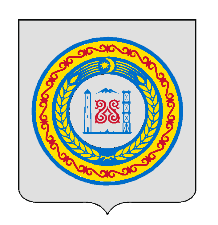 ЗАСЕДАНИЕ СОВЕТА ДЕПУТАТОВ МЕСКЕР-ЮРТОВСКОГО СЕЛЬСКОГО ПОСЕЛЕНИЯ ШАЛИНСКОГО МУНИЦИПАЛЬНОГО РАЙОНА ЧЕЧЕНСКОЙ РЕСПУБЛИКИ ПЯТОГО СОЗЫВАР Е Ш Е Н И ЕОт 19.10. 2023 года                                                                                     № 13«О внесении изменений и дополнений в решение Совета депутатов от 21 мая 2021 г. № 17 «Об утверждении Положения о налоге на имущество физических лиц на территории Мескер-Юртовского сельского поселения» В соответствии с Федеральным законом от 6 октября 2003 года № 131-ФЗ "Об общих принципах организации местного самоуправления в Российской Федерации", Налоговым кодексом Российской Федерации, Законом Чеченской Республики от 24 мая 2010 года № 11-РЗ "О местном самоуправлении в Чеченской Республике", руководствуясь Уставом Мескер-Юртовского сельского поселения Совет депутатов Мескер-Юртовского сельского поселенияРЕШИЛ:Статью 7 «Налоговые ставки» дополнить текстом следующего содержания:«2. Налоговые ставки, указанные в подпункте 1 пункта 1 настоящей статьи, могут быть уменьшены до нуля или увеличены, но не более чем в три раза нормативными правовыми актами представительного органа муниципального образования. 3. Допускается установление дифференцированных налоговых ставок в зависимости от:1) кадастровой стоимости объекта налогообложения;2) вида объекта налогообложения;3) места нахождения объекта налогообложения;4. Если налоговые ставки не определены нормативными правовыми актами представительных органов муниципальных образований, налогообложение производится по налоговым ставкам, указанным в пункте 1 настоящей статьи.»2. Опубликовать (обнародовать) настоящее решение путем размещения на стенде в здании Администрации Мескер-Юртовского сельского поселения по адресу: Чеченская Республика, Шалинский район, с.Мескер-Юрт, ул. им. А-Х.Кадырова №111 на официальном сайте Администрации Мескер-Юртовского сельского поселения https://mesker-yrt.ru/3. Настоящее решение подлежит направлению в прокуратуру Шалинского района и в Администрацию Главы и Правительства Чеченской Республики для включения в регистр муниципальных нормативных правовых актов Чеченской Республики в порядке, определенном Законом Чеченской Республики от 15 декабря 2009 № 71-РЗ «О порядке организации и ведения регистра муниципальных нормативных правовых актов Чеченской Республики».4. Настоящее решение вступает в силу на следующий день после дня его официального опубликования (обнародования).Председатель Совета депутатов 	                                 Т-А.Р.Дадаев				